UNREVISED HANSARDMINI PLENARY - NATIONAL ASSEMBLYTUESDAY, 17 MAY 2022VOTE NO 35 – SCIENCE AND INNOVATIONPage: 1TUESDAY, 17 MAY 2022____PROCEEDINGS OF MINI-PLENARY SESSION — NATIONAL ASSEMBLY____Members of the mini-plenary session met on the virtualplatform at 14:00.House Chairperson Mr C T Frolick took the Chair and requestedmembers to observe a moment of silence for prayer ormeditation.The HOUSE CHAIRPERSON (Mr C T Frolick): Thank you, honmembers. Before we proceed, I would like to remind you thatthe virtual mini-plenary is deemed to be in the precinct ofParliament and it constitutes a meeting of the NationalAssembly for debating purposes only. In addition to the Rulesof virtual sittings, the Rules of the National Assembly,including the rules of debate, will apply. Members enjoy thesame powers and privileges that apply in a sitting of theNational Assembly. Members should equally note that anythingthat is said on the virtual platform is deemed to have beenUNREVISED HANSARDMINI PLENARY - NATIONAL ASSEMBLYTUESDAY, 17 MAY 2022VOTE NO 35 – SCIENCE AND INNOVATIONPage: 2said to the House and may be ruled upon. All members who havelogged in shall be considered present and are requested tomute their microphones and only unmute when they arerecognised to speak. The microphones are very sensitive andwill pick up noise which may disturb the attention of othermembers. When members are recognised to speak, they mustplease unmute their microphones and connect their videos.Members may make use of the icons on the bar at the bottom oftheir screens which has an option that allows a member to putup his or her hand to raise points of order. The secretariatwill assist in this regard. When using the virtual system,members are urged to refrain or desist from unnecessary pointsof order or interjections.We shall now proceed to the Order, which is the debate on VoteNo 35 — Science and Innovation Appropriation Bill. I nowrecognise the hon Minister of Higher Education, Science andInnovation. The hon Minister?APPROPRIATION BILLDebate on Vote No 35 — Science and Innovation:UNREVISED HANSARDMINI PLENARY - NATIONAL ASSEMBLYTUESDAY, 17 MAY 2022VOTE NO 35 – SCIENCE AND INNOVATIONPage: 3The MINISTER OF HIGHER EDUCATION, SCIENCE AND INNOVATION:Thank you, hon House Chair. Our Deputy Minister of HigherEducation, Science and Innovation hon Buti Manamela,Chairperson of the Portfolio Committee on Higher Education,Science and Technology Ms Nompendulo Mkhatshwa and all membersof the portfolio committee, our Director-General of theDepartment of Science and Innovation Dr Phil Mjwara and allhis senior managers, representatives of all our institutionsin our national system of innovation, and hon members, thecentral focus of this year’s Budget Vote of the Department ofScience and Innovation, DSI, is that of accelerating thereversal of the legacies of poverty, inequality andunemployment, whilst addressing critical transitions requiredin the context of a rapidly changing world shaped by climatechange, technological transition and new shifts in the globaleconomy.Against the background of this wider context, our Budget Voteis guided by the 2019 White Paper on Science, Technology andInnovation and the Decadal Plan which was approved forimplementation by Cabinet in March 2021. The Decadal Planforegrounds the major societal grand challenges facing ournation. I must emphasise that our goal is to ensure a justUNREVISED HANSARDMINI PLENARY - NATIONAL ASSEMBLYTUESDAY, 17 MAY 2022VOTE NO 35 – SCIENCE AND INNOVATIONPage: 4transition in both the traditional economic sectors of oureconomy as well as to lay the foundations for the emergence ofnew economic sectors.The key focus areas of the Department of Science andInnovation in 2022 will be to vigorously support thegovernment’s Economic Reconstruction and Recovery programme;building long-term national capacity to deal with COVID-19 andfuture pandemic threats; securing higher levels of public andprivate investment in South Africa’s research development andinnovation; supporting the revitalisation of existing sectorsor industries; the exploitation of new sources of economicgrowth; the building of a capable state; and support forinclusive education and skills development.In line with our stated goal to support innovation in SouthAfrica’s energy markets, I am pleased to say that we havelaunched the hydrogen South Africa road map to unlock thepotential of new sources of clean energy to facilitate a justtransition from a carbon-intensive to a carbon-neutraleconomy.UNREVISED HANSARDMINI PLENARY - NATIONAL ASSEMBLYTUESDAY, 17 MAY 2022VOTE NO 35 – SCIENCE AND INNOVATIONPage: 5At the same time, we continue to modernise existing sectorssuch as mining, through support for research and development,both to ensure a safer working environment for miners and toincrease the lifespan of mining in the country. In addition,we are also playing a vital role in the beneficiation of themineral’s economy. Through the SA Mining Extraction Research,Development and Innovation, Samerdi, strategy we have investedR226 million towards the modernisation of the African miningindustry.In partnership with Anglo American Platinum, Bambili Energyand Engie, in October 2021 we initiated a feasibility study onthe Hydrogen Valley and identified nine catalytic projectsacross the mobility, industrial and building sectors in thefirst phase of the hydrogen economy programme. In terms ofplatinum contribution, the study has projected a contributionof up to US$70 million to the platinum industry in SouthAfrica by 2030.Through the implementation of South Africa’s Hydrogen Valleycorridor, which covers the Johannesburg Hub, the Mogalakwena-Limpopo and the Durban-Richards Bay areas, we have thepotential to create 14 000 jobs ... [Inaudible.] ... andUNREVISED HANSARDMINI PLENARY - NATIONAL ASSEMBLYTUESDAY, 17 MAY 2022VOTE NO 35 – SCIENCE AND INNOVATIONPage: 6indirect jobs per year by 2030, and of course by 2050 also theupper number, potentially contributing between US$3,9 billionand US$8,8 billion to South Africa’s gross domestic product,GDP.I must indicate that the launch of the world’s biggesthydrogen truck by Anglo American Platinum at the Mogalakwenamine in Limpopo on the 6th of May 2022, is an indication ofthe potential that South Africa has to become a significantglobal player in the hydrogen economy.In line with our commitment to supporting existing industriesto meet South Africa’s climate mitigation targets, we willfurther develop technologies to reduce emissions from coal-fired boilers in the cement, energy, steel, and paper and pulpindustries through the CoalCO2-X project. To date, I ampleased to say that we have invested R50 million towards thisproject, which has allowed local small, medium and micro-enterprises, SMMEs, to put in place partnerships todemonstrate the potential of flue-gas conversion technology atthe Pretoria Portland Cement, PPC, plant.UNREVISED HANSARDMINI PLENARY - NATIONAL ASSEMBLYTUESDAY, 17 MAY 2022VOTE NO 35 – SCIENCE AND INNOVATIONPage: 7We also continue to identify grassroots innovators, especiallywomen and youth-led enterprises, in South Africa and assistthem to enhance their innovations and skills through a rangeof interventions, including funding and business developmentsupport towards pre-commercialisation.We have also made significant strides through the TechnologyAcquisition and Deployment Fund in facilitating the marketentry of South Africa’s local innovations that can improve thedelivery of basic services by government and municipalities.This is key to strengthening local and district-levelgovernance and of course to support the presidential-ledDistrict Development Model, DDM.To support municipalities in driving an innovation-led LocalEconomic Development, LED, agenda, we have initiated theInnovation Champions for the LED programme which will berolled out to all 44 districts in the country in support ofthe DDM to ensure that innovation is rooted at grassrootslevel.We have supplied and funded over 200 young emerging innovatorsthrough our Living Labs Programme in township and ruralUNREVISED HANSARDMINI PLENARY - NATIONAL ASSEMBLYTUESDAY, 17 MAY 2022VOTE NO 35 – SCIENCE AND INNOVATIONPage: 8communities in KwaZulu-Natal, the Western Cape, the EasternCape and the Free State.Our flagship Technology Stations Programme continues to be akey, cross-sectoral, broad-based technology support programmefor companies, especially SMMEs and potential entrepreneurs,increasing the spatial footprint of innovation in the country.The 17 technology stations at 13 universities of technologyand comprehensive universities across the country haveprovided technological support, including small batchproduction and developing prototypes to approximately2 000 SMMEs.We have made significant progress in the agricultural agro-processing value chain development through the implementationof our Agricultural Bio-economy Innovation PartnershipProgramme. We have also intensified our agricultural researchefforts and introduced new smart and climate-sensitiveagriculture technologies in a bid to ensure food security andthe modernisation of the South African agricultural sector.We are also increasing our support for research anddevelopment activities in veterinary research, in a bid toUNREVISED HANSARDMINI PLENARY - NATIONAL ASSEMBLYTUESDAY, 17 MAY 2022VOTE NO 35 – SCIENCE AND INNOVATIONPage: 9tackle persistent animal diseases and threats such as foot andmouth disease, whilst through our Department of HigherEducation and Training we are working on increased training ofveterinary practitioners at different levels.We have made tremendous progress in developing South Africa’sdomestic vaccine manufacturing capability, whilst at the sametime strengthening our epidemiological surveillance andstrategic decision-making capability on the strength of theCOVID-19 National Policy Data Observatory, which is hosted byour Department of Science and Innovation.On the manufacturing side, we are at an advanced stage ofestablishing Africa’s first COVID-19 mRNA vaccine technologytransfer hub, with strong public and private-sectorparticipation, backed by the World Health Organisation, WHO,together with its Covax partners. This groundbreakinginitiative has been hailed by the Director-General of the WHO,Dr Tedros Ghebreyesus, as a pioneering trendsetting innovationfor the rest of the world.As part of building South Africa's capabilities for vaccinemanufacturing, Biovac, which is a public-private partnershipUNREVISED HANSARDMINI PLENARY - NATIONAL ASSEMBLYTUESDAY, 17 MAY 2022VOTE NO 35 – SCIENCE AND INNOVATIONPage: 10between the South African government and the BiovacConsortium, entered into a strategic partnership with Pfizer-BioNTech to produce approximately 100 million doses of Pfizer-BioNTech mRNA vaccines annually. I must say that we see thisplatform as laying the ground for developing the use of mRNAtechnologies to develop novel vaccines and therapies for othertypes of afflictions, including cancer, cardiovascular andautoimmune diseases.In order to respond to the local and continental demand forCOVID-19 testing and to reduce our dependence on imports, weestablished a fund which led to the development of two novelCOVID-19 diagnostic tests, one by Medical Diagnostech and theother by CapeBio. I am pleased to say that both of thesediagnostic tools have been approved by the SA Health ProductsRegulatory Authority, Sahpra.The recent devastating floods in KwaZulu-Natal and other partsof our country reminded us not only of the threats posed byrapid climate change but also highlighted the vital role ofscience, technology and innovation in its mitigation and theadaptation of our communities to these new realities. Duringthese unfortunate floods, we managed to leverage the existingUNREVISED HANSARDMINI PLENARY - NATIONAL ASSEMBLYTUESDAY, 17 MAY 2022VOTE NO 35 – SCIENCE AND INNOVATIONPage: 11infrastructure and investment made in our national system ofinnovation by providing critical input using remote sensingtechnologies, in particular satellites, to provide imaging foraccurately targeting water-flow patterns, its effects ontransport infrastructure systems and ... for better spatialplanning.The input made by both the Council for Scientific andIndustrial Research, CSIR, and our national space agency, theSA National Space Agency, Sansa, has been exceptional, workingtogether with other government departments, providing decisionsupport tools and working closely with the Water ResearchCommission. The work spans from road and bridge infrastructureassessments to the Coastal Vulnerability tool and Index thatwe have developed, which is an interactive decision supporttool and integrated geospatial flooding index for coastalcities and town development, and is linked into the SA Riskand Vulnerability Atlas. Work includes input on access tohealth facilities, to water quality monitoring andinfrastructure. I am also pleased to say that what isavailable for immediate use is a decentralised mobile waterand wastewater treatment system that is used as an emergencyor temporary treatment system directly from source.UNREVISED HANSARDMINI PLENARY - NATIONAL ASSEMBLYTUESDAY, 17 MAY 2022VOTE NO 35 – SCIENCE AND INNOVATIONPage: 12This is science, technology and innovation at its very best,at the service of society and at the service of our people.For this reason, we will continue to invest significantly inresearch and development that builds the adaptive capacity andresilience of some economic sectors to climate change impacts.This includes heightening our research and developmentactivities in urban and rural spatial planning for futurehuman settlements, although much more public funding is stillrequired for science, technology and innovation in ourcountry.One of our major preoccupations is to develop a road map forscience, technology and innovation for a circular economy,given the pressure of finite natural resources and sensitivityto global warming risks.IsiZulu:Ziningi izinto esizilahlayo engabe sibuye sizithathe umasizisebenzisile, siziphendule futhi sizilungise kabusha ukuzezibuye zisebenziseke loku esithi i-circular economyngesilungu.English:UNREVISED HANSARDMINI PLENARY - NATIONAL ASSEMBLYTUESDAY, 17 MAY 2022VOTE NO 35 – SCIENCE AND INNOVATIONPage: 13Through the Innovations for Service Delivery Programme, fundedin partnership with the EU and National Treasury, we havedemonstrated pilot technologies and innovations to improve thedelivery of basic services by our municipalities. I am proudto say that, in partnership with the SA Local GovernmentAssociation, we have expanded the number of municipalitiesparticipating in what we call the Municipal InnovationMaturity Index, which is now digitised and that measures thecapability and readiness of local government to adoptinnovation and technology.Through Sansa, South Africa has been designated to host one ofthe 24-7 Regional Space Weather Centres in Hermanus in theWestern Cape by the International Civil Aviation authority. Iam very happy about this as well. We will officially launchthe centre in October this year. The launch of this capabilitywill provide South Africa with the opportunity to showcase thevalue of science, technology and innovation, and to attractthe region and international partnerships to utilise the newlyconstructed Space Weather Centre.Significantly, we have also launched three locally-producednanosatellites as part of South Africa’s new Maritime DomainUNREVISED HANSARDMINI PLENARY - NATIONAL ASSEMBLYTUESDAY, 17 MAY 2022VOTE NO 35 – SCIENCE AND INNOVATIONPage: 14Awareness Satellite constellation. The satellites will detect,identify and monitor vessels in near real time in support ofSouth Africa’s maritime domain awareness strategy. We haveinvested over R30 million in the development of this high-techcapability.IsiZulu:Ngesintu nje esilula sesizokwazi manje ukuthi sibenobuchwepheshe bokubala ukuthi mingaki imikhumbi edobayo nomaeyenza eminye imisebenzi la olwandle olugudle izwe lakithi.Sikwenza lokho singahleli olwandle kodwa sihleli le phezulusibuka ukuthi izinto zenzeka kanjani kwilwandle ezakheleninezwe lakithi.English:The South African and Australian governments are cosignatoriesto cohost the Square Kilometre Array Observatory, SKAO, arraytelescopes and associated infrastructure to the value of€2 billion over the period 2021-30. Through the SquareKilometre Array, SKA, we will be producing a whole newgeneration of science and scientists, many of whom are nowbeing trained in South Africa. Our South African companies andthe SA Radio Astronomy Observatory will benefit immensely fromUNREVISED HANSARDMINI PLENARY - NATIONAL ASSEMBLYTUESDAY, 17 MAY 2022VOTE NO 35 – SCIENCE AND INNOVATIONPage: 15the rolling out of this infrastructure, which includes thebuilding of the SKA Exploratorium in Carnarvon in the NorthernCape. The initiative is expected to boost science awarenessand outreach, stimulate science tourism in the region andcreate employment. In particular, we will also focus onensuring the production of more black and women scientists andspecialists on this front. I want to say that as the Minister,my primary aim and goal is to ensure that we drive anoverarching transformation project in the science, technologyand innovation space, so that we are able to affirm blackSouth Africans, black women in particular, as scientists andresearchers. This is one of my priorities as Minister of thisdepartment. The MeerKAT telescope, built by South Africans,does great scientific work and will continue to do so until itis fully integrated into the SKA in the next five ...[Inaudible.]Allow me to share with you our plans and upcoming programmesfor the next two years of this administration. Through thedigital plan, we have identified the digital economy as onearea in which we are going to channel our resources. I ampleased to say that I have also instructed the National SkillsFund, under the Department of Higher Education and Training,UNREVISED HANSARDMINI PLENARY - NATIONAL ASSEMBLYTUESDAY, 17 MAY 2022VOTE NO 35 – SCIENCE AND INNOVATIONPage: 16to support this by prioritising training in digital skills,especially for our youth. I have also targeted monies fromsome of the sector education and training authorities, Setas,to also elevate investment into training in the digitaleconomy.We have identified six foundational digital domains on whichSouth Africa should focus its resources for the next 10 years.These domains include artificial intelligence, robotics andcybernetics; augmented, virtual and mixed reality; modellingand simulation; blockchain and cybersecurity; the internet ofthings, and so on. All these developments will be implementedas part of the Foundational Digital Capabilities Researchprogramme of my department.We are currently developing a business case for theestablishment of a national solar research facility that willsupport the development, commercialisation and deployment ofsolar-based technologies for application in both the solarpower and fuel sectors. More details will be shared in thisregard.UNREVISED HANSARDMINI PLENARY - NATIONAL ASSEMBLYTUESDAY, 17 MAY 2022VOTE NO 35 – SCIENCE AND INNOVATIONPage: 17As part of ensuring greater whole of government and whole ofsociety innovation, we have already begun with a newinstitutional architecture to build better co-ordination,cohesion and direction in how science, technology andinnovation resources are used.Firstly, we have already begun with the work of the standingministerial-level science, technology and innovationcommittee, involving key ministries and chaired by myself, ofcourse with the authority of the President.Secondly, the President of the Republic will host an annualscience, technology and innovation plenary which will includebusiness, government, academia and civil society. This willplace science, technology and innovation issues at the centreof our national developmental agenda. We are also leading theopen science policy development process to develop a clearvision and rules of the game.To encourage the private sector to invest in research anddevelopment, government has extended the current tax researchincentives dispensation until the 31st of December 2023. WeUNREVISED HANSARDMINI PLENARY - NATIONAL ASSEMBLYTUESDAY, 17 MAY 2022VOTE NO 35 – SCIENCE AND INNOVATIONPage: 18are doing this in order to ensure that there is certainty andplanning around research incentives.Beyond this, we are firmly committed to leveraging both publicand private resources to increase gross domestic investment inresearch and development as a percentage of our GDP with theaim of achieving the National Development Plan’s target of1,5% by 2030.As I conclude, South Africa will be the first country inAfrica to host the World Science Forum, which is a biennialinternational conference series on global science policy, andthat brings together leading scientists, researchers, private-sector players, civil society and global media to discuss thechallenges facing science and societies in the 21st century. Iinvite you all to this hybrid event which will be held from5 to 9 December 2022 in Cape Town.The Department of Science and Innovation’s total budget isR9,1 billion for 2022-23, up from R8,9 billion in 2020-21. Themajority of the department's budget is spent on transfers toentities, with the National Research Foundation receiving thesingle largest share.UNREVISED HANSARDMINI PLENARY - NATIONAL ASSEMBLYTUESDAY, 17 MAY 2022VOTE NO 35 – SCIENCE AND INNOVATIONPage: 19I would like to restate that the Department of Science andInnovation is steadfast in its commitment to the fullutilisation of science, technology and innovation to supportthe sustainable and inclusive development of South Africa’ssociety and economy, with particular emphasis on themarginalised and the poor. The true purpose of science,technology and innovation lies in the quest of securing anenduring and equal human freedom for all our people in avibrant democracy, free of hunger, alienation, prejudice andignorance. It is a science truly at the service of society.IsiZulu:Mangiphethe Mphathi Wohlelo osesihlalweni ngokuthi ngibongekakhulu uMongameli wezwe lakithi, ubaba uCyril RamaphosaneSekela Mongameli kanye nozakwethu esinabo esigunwinisikahulumeni kazwelonke ngokungelekelela kwabo kanyenokusebenzisana kahle neSekela likaNgqongqoshe uManamela kanyenekomidi lasePhalamende.Ngicela ukubonga nowakwami kanye nabasebenzi bami ehhovisilikaNgqongqoshe, kanye futhi ngibonge noMqondisi-JikeleleuDokotela uPhil Mjwara kanye nabaphathi asebenza nabo kuloMnyango, nabo bonke abakumaBhodi, nabaphathi, nezinhlangano,UNREVISED HANSARDMINI PLENARY - NATIONAL ASSEMBLYTUESDAY, 17 MAY 2022VOTE NO 35 – SCIENCE AND INNOVATIONPage: 20nabo bonke esisebezisane nabo ukuze sikwazi ukuthi sifike la.Ngalamazwi sithi lo hulumeni oholwa uKhongolose uyakwaziukubaluleka kwezobuchwepheshe ekwenzeni izimpilo zabantubakithi zibengcono.English:Thank you very much, hon House Chairperson and hon members.Ms N T MKHATSHWA: Thank you very much House Chair. Honmembers, Minister Nzimande, ...[Inaudible] ... members of thenational system of innovation, Members of Parliament but mostimportantly citizens of South Africa, sanibonani (greetings.)Before we continue to debate this Budget Vote, we as aPortfolio Committee on Higher Education, Science andInnovation unequivocally, state that we are appalled by therepulsive and nauseating behaviour of the University ofStellenbosch student, who urinated on a fellow student’sbelongings.The committee just having visited the University ofStellenbosch on 16th February of this year, to receive abriefing on the very subject of the transformation journey atUNREVISED HANSARDMINI PLENARY - NATIONAL ASSEMBLYTUESDAY, 17 MAY 2022VOTE NO 35 – SCIENCE AND INNOVATIONPage: 21the institution, is now more than ever convinced that muchmore work has to be done at that institution. In fact, ourvisit was qualified. These blatant acts of racism anddisrespectful attitudes unleashed on black students, is aninsult to our hard-fought democracy, and should be condemnedto the fullest and not be tolerated at our learninginstitutions.The committee reiterates its stance on advancing thetransformation agenda, which emphasizes nonracialism andinclusiveness, and will continue to vigorously monitor andplat robust oversight in the realization of thistransformation journey, at the University of Stellenboschamongst other institutions. We note and welcome the suspensionof the perpetrator and want to implore that this matter besubjected to the due disciplinary processes of theinstitution, and that justice must prevail for the affectedstudent.We call on the university to ensure that the affected studentimmediately receives mental health support. In fact, there aremany in the institution who may have been affected andtriggered by this racially charged incident, and they too mustUNREVISED HANSARDMINI PLENARY - NATIONAL ASSEMBLYTUESDAY, 17 MAY 2022VOTE NO 35 – SCIENCE AND INNOVATIONPage: 22receive mental health support. We should continue on a dailybasis in our different areas of work, strive to do our part toensure inclusion, justice, dignity, and combat racism in allits manifestations.The agenda on need to transform institutions of higherlearning to make them nonracial, nonsexist, inclusive andintersectional spaces, does not exist in isolation to the needto expand and transform the national system of innovationregarding human capabilities, the institutional landscape andresearch systems as articulated in the White Paper of Scienceand Innovation.Hon Minister Nzimande, I am glad that you want to have abroader approach to transformation in science and innovation,because in November 2021, I was invited by the NationalResearch Foundation to present an award at a ceremony wherethe National Research Foundation, NRF it was recognizingqualifying researchers and institutions for the years 2020 and2021 in several categories, including NRF A and P-ratedresearchers.UNREVISED HANSARDMINI PLENARY - NATIONAL ASSEMBLYTUESDAY, 17 MAY 2022VOTE NO 35 – SCIENCE AND INNOVATIONPage: 23Before I express my concern and what I witnessed at theseawards perhaps Let me begin by clarifying why A or P-ratedscientist or researcher is. Hon members, an A-rated scientistwill be those who are unequivocally recognized by their peersas being the leading international scholars in their field forthe high quality and an impact of their recent researchoutputs. Whereas, P-rated scientists or researchers would bedefined as young researchers usually under the age of 35, whohave the potential to become leaders in their field.As I sat through the NRF awards that were acknowledging A andP-rated scientists, I became alarmed and discomforted toobserve a very linear pattern of recipients. The makeup of thecollective of recipients that received awards as A or P-ratedscientists was not intersectional, not inclusive, norrepresentational. Speaking against the founding provisions ofour Constitution that remind us that, this democratic statewas founded on the values of nonracialism and nonsexism. Itwas only when we were looking into P-rated scientists that webegan to see a bit of colour. In fact, I would say honMinister, a drop of colour.UNREVISED HANSARDMINI PLENARY - NATIONAL ASSEMBLYTUESDAY, 17 MAY 2022VOTE NO 35 – SCIENCE AND INNOVATIONPage: 24Ways in which we can address the lack of representation inscience, technology and innovation is by ensuring access tohigher education, ensuring success within the space, ensuringfunding for postgraduate studies, and being intentional aboutawareness and recruitment. We must as the portfolio committeeof course knows the efforts of the department in this regardand the call on acceleration in realizing this.Hon Manamela, it remains our priority to raise concerns on thetransformation of science and innovation in it placing as ascience for the people, by the people with the people.Because, contrary to the beliefs of some and they will comeand follow in the debate. Contrary to the beliefs are somescience innovation is not an elitist department or will it notbe an elitist department, as it is critical being a catalystfor the socioeconomic development of this country? Science andinnovation ought to respond to the daily socioeconomicrealities of the various communities of South Africa, and soit does.This we have collectively seen in the national system ofinnovation’s response to the COVID-19 pandemic. The abilityfor South Africa’s national system of innovation to contributeUNREVISED HANSARDMINI PLENARY - NATIONAL ASSEMBLYTUESDAY, 17 MAY 2022VOTE NO 35 – SCIENCE AND INNOVATIONPage: 25to saving the lives of many, was based on South Africa’shistoric investment in building national science, technologyand innovation capabilities. A further example of how theseinvestments have built local capabilities is that in this yearalone, the country has launched a Hydrogen Society Roadmapwhich the Minister has spoken to, which seeks to enable thecountry to participate in the global hydrogen economy, thatwill assist with the just energy transition and fulfil theglobal aim of moving to net zero carbon emissions, in effortsto curb and mitigate global warming.Related to the challenge of global warming and climate change,we acknowledge the disaster of the floods and KwaZulu-Natal,Eastern Cape and Northwest. We say to the families who havelost their loved ones ...IsiXhosa:... tutwini, akuhlanga lungehlanga ...English:... and to the other many families who are still looking fortheir loved ones ...UNREVISED HANSARDMINI PLENARY - NATIONAL ASSEMBLYTUESDAY, 17 MAY 2022VOTE NO 35 – SCIENCE AND INNOVATIONPage: 26IsiXhosa:... iNkosi mayibe nani.English:We really hope that through government intervention, you willbe able to find your loved ones.Hon members, it is scientific innovations such as satellitesfor earth observation used by the SA National Space Agency,that provided the various agencies responding to the KwaZulu-Natal Flood Disaster, with images showing the impact of theflood. These images served to assist not only with theimmediate response efforts, but also the future planning interms of remediation and rebuilding. We implore the departmentand its entities to play as greater role as it played inresponding to the COVID-19 pandemic, in providing science,technology and innovation, STI dependent mitigations andsolutions, in response to the current floods and the overallclimate change crisis that the country is experiencing.These investments in the sector have yielded testaments of howscience and innovation is critical in the inclusivedevelopment of a capable and developmental state, and how...UNREVISED HANSARDMINI PLENARY - NATIONAL ASSEMBLYTUESDAY, 17 MAY 2022VOTE NO 35 – SCIENCE AND INNOVATIONPage: 27[Inaudible] ... in science and innovation as a catalyst forthe socioeconomic development of this country. It will beimportant to instil a culture of valuing STI and integratingit into government planning, and budgeting at the highestlevels. Thus making the finalization and implementation of thedecadal plan quintessential. We must reiterate in this augustHouse that we hon Minister, as the committee will besupporting the department by hosting a joint committeemeeting, to look into how we can create an enabling andinclusive governance environment for the societal integrationof science and innovation.Hon members, we understand that the sector is required to domore with less, concerning that whilst the budget allocationincreases nominally by about R120 million, bringing it to abudget of R9,1 billion, when adjusted for inflation there isactually a real decrease of 2,9%. While we share the concernsof the department on how this may impede on the scale, speedand impact on the department and its entities’ work, we mustimplore on colleagues to ensure that, funds are usedappropriately, effectively and efficiently to avoidunderspending.UNREVISED HANSARDMINI PLENARY - NATIONAL ASSEMBLYTUESDAY, 17 MAY 2022VOTE NO 35 – SCIENCE AND INNOVATIONPage: 28We remain in all and support of the great work of theDepartment of Science and Innovation. Just to speak on thework that’s been done with hydrogen in South Africa, the typeof collaboration we saw were within the department, it isacross its entities as entities working with institutions ofhigher learning to support the various pillars of highereducation, science and innovation, HESI. That particular typeof integration and collaboration of different governmentagencies and public institutions is really phenomenal. It issomething that we really want to see take place acrossgovernment at large, particularly in integrating scientificinnovation into government.Hon members in this month where on 8 May 1996, we adopted theConstitution of this democratic South Africa, marking 26 yearsof its existence. Allow me to dedicate this Budget Vote to thelate Ndoni Mcunu. Ndoni Mcunu who dies on 16 April 2022 at theage of 33, was the founder and Chief Executive Officer ofBlack Women in Science, a researchers programme that aims toencourage the participation of women in science technology,engineering and mathematics, careers, technology, mentoringand education. Ndoni was a climate scientist and NRF and a PhDcandidate at the University of Witwatersrand. Her excellenceUNREVISED HANSARDMINI PLENARY - NATIONAL ASSEMBLYTUESDAY, 17 MAY 2022VOTE NO 35 – SCIENCE AND INNOVATIONPage: 29was demonstrated by the number of accolades she held,including being selected as a GreenMatter Fellow for heracademic research on climate change and agriculture. She wasalso listed as one of the Top 50 most Inspiring Women in Techin South Africa in 2017 by the Kingdom of the Netherlands andSouth Africa. She was one of the Top 200 Mail and GuardianSouth Africans in 2016. There are many other accolades thatNdoni had.I dedicate this budget to Ndoni in this month that wecommemorate our Constitution because science, technology andinnovation must continue to assist us in bringing to life thisglobally ...[Inaudible] ... Constitution, which seeks toaddress the structural inequities in this country deeplyrooted in apartheid regime’s total disregard for equality forall. The ANC moves for the adoption of the Budget Vote 35. Wecommit ourselves Minister to supporting the Ministry, thedepartment entities and the sector at large in theimplementation of these plans within the given budget. Longlive the undying spirit of Ndoni Mcunu! Thank you very muchHouse Chair.UNREVISED HANSARDMINI PLENARY - NATIONAL ASSEMBLYTUESDAY, 17 MAY 2022VOTE NO 35 – SCIENCE AND INNOVATIONPage: 30Ms N I TARABELLA MARCHESI: Hon House Chairperson, first of allI would like to express my heartfelt pain of what happened tothe student at the Stellenbosch University. As the DA we didrelease a statement this morning condemning the act, becausewe believe that this was uncalled for and as South Africans wecan never have a situation like this happening in anyuniversity or in any institution of our learning. We welcomethe swift response by the leadership of Stellenbosch and weurge everybody to kind of give the leadership of Stellenboschto be the ones to deal with the situation. I thank you.Hon Chairperson, allow me to dedicate my Budget Speech to mylate professor, Prof Walubo. I wish to honour his legacy inscience and innovation. His contributions, particularly in thefaculty of health sciences in South Africa andinternationally, resulted in ground breaking research inseveral platforms like liver enzymes and many other areas.However, what stands out to me was his development ofindigenous knowledge system unit which we took over researchscience and which continue to function carry his legacy at theUniversity of Free State. I will forever be grateful to him ashis former student and a colleague.UNREVISED HANSARDMINI PLENARY - NATIONAL ASSEMBLYTUESDAY, 17 MAY 2022VOTE NO 35 – SCIENCE AND INNOVATIONPage: 31Hon members, it is on the shoulders of this ex scientist westand. They exist in small pockets of our society, yet theypioneer research that impacts our society in manners that wecan never comprehend. They make things happen and they do sowith limited resources, but carry their responsibilities withintellect, vigour and go beyond their scope of work.Hon Chairperson, our science research fraternity work underchallenging and unacceptable conditions. For instance, when wevisited with the committee the Square Kilometre Array, theMeerKAT site in Carnarvon in the Northern Cape, we discoveredthere that because of resources, they are unable to keep orretain their scientists. That is poorly because of the limitedresources that they do not seem to have to keep thescientists.In addition, they exist in a community that has a severelyhighly rate of foetal alcohol syndrome. They took uponthemselves to provide a science lab at a neighbouring schoolin order to see scientists come out of Hannover.Equally so in Sutherland, where the SA AstronomicalObservatory sites sits, it sits parallel to a society that isUNREVISED HANSARDMINI PLENARY - NATIONAL ASSEMBLYTUESDAY, 17 MAY 2022VOTE NO 35 – SCIENCE AND INNOVATIONPage: 32extremely impoverished with social ills. They allocated aportion of their budget to hire a mathematics teacher to teachat a nearby school.In addition to donating a science laboratory equipment andalso a community centre as a way of assisting the community.They could not exist in a space where there is no potential ofemerging scientists within its midst. Without a mathematicsteacher in Sutherland, chances of an astrology graduate comingout of Sutherland becomes almost impossible.We are indeed a caring nation that extends itself to land ahand to one another. What we would like is a caring governmentthat can see potential in investing in our human capital. Agovernment that is not corrupt that does not steal money thatis intended to better the lives of the poor. Young SouthAfricans are full of talent. If that talent is not realised,they become the Alon Musk of the world who turn to suckedelsewhere instead of their country of birth.Hon Chairperson, budget cuts have a rippled effect. Its impactresult into a chain reaction which impacts the project fundingwhich means that the time of the project is delayed. ItUNREVISED HANSARDMINI PLENARY - NATIONAL ASSEMBLYTUESDAY, 17 MAY 2022VOTE NO 35 – SCIENCE AND INNOVATIONPage: 33impacts the number of researchers responsible to carry out theproject, because they are not certain if the funding will beadequate to carry the project to fruition, nor the funding tobe optimal. It impacts on the spinoff company that could berealise from such research, therefore impacting the potentialof job opportunities that we desperately need for our youth.Hon members, we were told during this very budget debate in2020, that the budget cuts on science and innovation was dueto the outbreak of COVID-19. Budget cuts in this Vote havebeen going on for the last 20 years. What differs is whichprogramme is experiencing the budget cut. However, it has beena continuous phenomenon. Yet according to the Organisation forEconomic Co-operation and Development, OECD, Main Science andTechnology Indicators, published in 2022 March and I quote:Organisation for Economic Co-operation and Development,OECD, economies continued to increase investment inresearch and development in 2020 despite the sharpdecline in economic activities due to the COVID-19pandemic. The research and development expenditure in theOECD area grew by 1,8% in real-time in 2020. While thisrepresent a sharp slowdown compared to previous yearsUNREVISED HANSARDMINI PLENARY - NATIONAL ASSEMBLYTUESDAY, 17 MAY 2022VOTE NO 35 – SCIENCE AND INNOVATIONPage: 34when the research and development was growing at 5%annually, it marks the first time on record in which aglobal recession did not translate into a drop inresearch and development expenditures. This reflects howinvestment in research and development have been anintegral part of the response to the crises.However, in South Africa our target on research and innovationfor 2008 was a percent of the gross domestic product, GDP,with an increase of 1,5% in 2019. Now we focussed a 1,1% ofthe GDP in 2024, with a focus of 1,5% in 2030 purely becauseour economy is not growing. In fact, we are regressing.Hon Chairperson, the budget cuts come mostly because thetargets sometimes are not met. However, if you look at thebudget of science and technology that the targets sometimes donot speak to targets that have been set. They do not seem tobe adequate enough. The budget is not adequate for those kindof targets that have been set. Therefore, it sets thedepartment into failure, whereby they are unable to meet thetargets that they need. That is something that has to belooked at. Alright. Thank you, Chairperson. [Time expired.]UNREVISED HANSARDMINI PLENARY - NATIONAL ASSEMBLYTUESDAY, 17 MAY 2022VOTE NO 35 – SCIENCE AND INNOVATIONPage: 35Mr S TAMBO: Hon House Chairperson, listening to the honNzimande, one can only be left with immense depression thatthe Minister which should tie himself on the department thatshould lead development, has degenerated to be a glorifiedhost of seminar, symposiums and discussions with the globalworld, while playing no meaningful role in contributing to itsdevelopmental trajectory.The white racist boy, who urinated on the desk, laptop andbelongings of a black student in Stellenbosch University, didso precisely because we are a glorified host, who play nomeaningful role in science, innovation or the economy. Theracist white boy urinated on all of us, because Ministers suchas Nzimande and the President he praises, have not led agovernment that warrants respect. As such, those who aredescendants of colonial conquest, urinate on us because, theydo not respect African people and they do not respect thosewho lead us. For those who lead us are happy with platitudesof presence and company of the develop world rather thandeveloping ourselves.Hon House Chairperson, the EFF wishes to state unequivocallythat the continued underfunding of the Department of ScienceUNREVISED HANSARDMINI PLENARY - NATIONAL ASSEMBLYTUESDAY, 17 MAY 2022VOTE NO 35 – SCIENCE AND INNOVATIONPage: 36and Innovation is at the centre of this country’s dwindlingdevelopmental agenda. There is a deliberate attempt toundercut even the departments that show assemblance ofpotential or capacity. This department is suffering nodifferent fate.With a R9,1 billion budget allocation for the year 2022-23which represents a real decrease of 2,95% when considering theinflation, the marginal and superficial increases in someareas becomes meaningless. The decrease from R87,7 million tothe R4,2 million in the budget allocation for environmentalinnovation, is a spit in the face of the calls of renewableenergy and the bundling of fossil fuels which has been used inthe directionless disguise of abandoning the use of coal.The lack of budgeting, but also the lack of basic presence ofthe department to the social, economic and technologicalterrain in the country, is precisely what has left thiscountry vulnerable to external forces guiding our repproach toenvironmental issues and policy planning. This means that thedepartment is culpable in the junior status of South Africa inthe innovation space globally.UNREVISED HANSARDMINI PLENARY - NATIONAL ASSEMBLYTUESDAY, 17 MAY 2022VOTE NO 35 – SCIENCE AND INNOVATIONPage: 37The report reads that as of 30 September 2021, the departmenthad a vacancy rate of 23,3%, of which 17,4% is at seniormanagement level. This is a clear indication of the lack ofdirection which characterises this department.As the entire world shifts towards mechanising of increasedtechnological presence in the lives of ordinary people, SouthAfrica still grapples with challenges of spectrum allocation,access to Internet, lack of access to water and pit toilets,because the department that should lead innovation toeradicate exclusion and poverty, is stagnant and budget cutsare part and parcel of that reason.House Chairperson, the last time we voted on the budget ofthis department, we were extremely critical of the fact thatthe department does not seem to play even an advisory role onthe trajectory of the state-owned enterprises and how they canbe lifted on the economic growth and innovation. It does notseem that much has changed since then and the department isemulating the importance of the President that has sets itspriorities.UNREVISED HANSARDMINI PLENARY - NATIONAL ASSEMBLYTUESDAY, 17 MAY 2022VOTE NO 35 – SCIENCE AND INNOVATIONPage: 38We are again in this report calling for crosscuttingdepartmental presence of this department’s agenda ingovernment repeating something that simply does not come tofruition. The only priority that this government supposedlyemulated from the priorities of this country’s President, isto entrench a lack of transformation in the sector andunemployment.The department cannot claim to meet immediate targets that ithas set with the budget constraints imposes on it. Meaning itis subjecting us to nothing but some sub objective presentedto us for the sake of compliance. We therefore cannottherefore in good conscience support this Budget Vote. Thankyou very much.Ms M D HLENGWA: Thank you, Chairperson. Hon Chairperson, sincethe outbreak of COVID-19, we have been witness to manytechnological shifts in the way we work, socially interact andprioritise our social and environmental responsibilities. Ournumber one focus has been putting considerable effort intoaddressing the shortcomings of our public health system. As aresult, science and innovation has a crucial role to play inguiding the trajectory of South Africa in this regard.UNREVISED HANSARDMINI PLENARY - NATIONAL ASSEMBLYTUESDAY, 17 MAY 2022VOTE NO 35 – SCIENCE AND INNOVATIONPage: 39Science and innovation needs to play a more active role indeveloping our national and global emergency protocols,whereby factual information is the key driver to decision-making by the government. With the development of the FourthIndustrial Revolution and all its various tools, informationis readily available but not accessible to all. What is neededis a more complete strategy that delves into the details ofthe vision of the socioeconomic needs of the country, therequired supporting infrastructure across the economicspectrum, as well as proper emergency response mechanisms.This is something that government’s current NationalDevelopment Plan, NDP, falls short of in many aspects.It is the duty of this department to ensure that science andinnovation becomes fully integrated in the decision-making ofall citizens of this country. For example, we have seen manyconspiracies, which have led to a surge of suspicion aroundthe COVID-19 vaccination, which could be attributed to a lackof overall understanding of the treatment. This is somethingthat the government needs to invest in over the foreseeablefuture, so that people are not misguided or coerced intodecisions because they do not have all the relevantinformation readily accessible to them.UNREVISED HANSARDMINI PLENARY - NATIONAL ASSEMBLYTUESDAY, 17 MAY 2022VOTE NO 35 – SCIENCE AND INNOVATIONPage: 40Chairperson, we must strive to grow our capacity in support ofthe Committee’s recommendations regarding its transformationagenda. The development of transformation growth, beyondfunding at undergraduate levels of education, is a sought-after reform for this sector. We are clear witnesses to thetragic underrepresentation of skilled and capable women in thescience, technology and innovation fields. Women who come frompreviously disadvantaged backgrounds need to be supported atpostgraduate level.IsiZulu:Abantu besifazane Ngqongqoshe uyabazi ukuthi le emakhayabafundile kodwa abanakiwe noma eseqashiwe ke eqashwe nomyeniwakhe abefunda naye, ngumyeni wakhe ohola kakhulu. Bona njecha. Abanye baze bashintshe ngisho ama-“careers” abo,Ngqongqoshe bayoba ngokheshi ezitolo ngoba abaqashekile.Ngiyacela ukuthi lo Mnyango uke ubanake mhlawumbe ubeno-“database’ yabo ukuze bazeke ukuthi bakhona khona leeMambundwini, KwaCeza, Okhukho koDambuza. Noma sebeqashiwe ...English:... they are paid considerably less than their malecounterparts and underrepresented at all industries. This doesUNREVISED HANSARDMINI PLENARY - NATIONAL ASSEMBLYTUESDAY, 17 MAY 2022VOTE NO 35 – SCIENCE AND INNOVATIONPage: 41not ... [Time expired.] ... The IFP support this Budget Vote.Thank you.The HOUSE CHAIRPERSON (Mr C T Frolick): Thank you, hon member.Your time has expired. Hon Letsie, you had your hand up.Mr W T LETSIE: Yes, Chair. I did not want to disrupt honHlengwa there. However, I was just asking that if the camerais not sitting right, can we switch it off, please? Thank youvery much.The HOUSE CHAIRPERSON (Mr C T Frolick): Yes, hon members,there is connectivity issues at the moment as we approach theload shedding that will take place. So, you may switch offyour camera if you are experiencing difficulties. It willdefinitely assist us so that we can complete this Budget Vote.Thank you, hon Letsie. The next speaker is hon Boshoff.Dr W J BOSHOFF: Thank you, Chair. Hon House Chair, the FF Pluscan be counted on to condemn racist conduct by students orothers. Experience has taught us to confirm the facts beforewe make statements. A very unpopular person among members, Ihave noticed, is the imaginary “trust fund kid” – a phenomenonUNREVISED HANSARDMINI PLENARY - NATIONAL ASSEMBLYTUESDAY, 17 MAY 2022VOTE NO 35 – SCIENCE AND INNOVATIONPage: 42some members seem to think is found behind every bush in somecommunities. The reality is of course very different, but itis easy indeed to dislike the beneficiary of someone else’slabour, who thinks highly of his or her own merit, withouthaving demonstrated it. When such an imaginary trust fundkid’s trust fund fails, the downfall might be rather brutal.Having perhaps not utilised the benefits to cultivate theknowledge, skills and attitude to benefit society, wealth maysoon become a distant memory.Therefore, it is not only necessary to cultivate one’s ownabilities, but also to manage the fund to be feasible in thelong run. Some consumption is justifiable, but reinvestment tokeep the fund growing, is essential. What would this have todo with the budget for science and innovation? The fact thatit is one of those departments which actually invests in thefuture and future economies. Many other departments createtrust fund kids, by expending money on people who did notcontribute.The state’s annual income is the trust fund. In theory, we areall beneficiaries when we are young, we all becomecontributors when we start working, and many of us becomeUNREVISED HANSARDMINI PLENARY - NATIONAL ASSEMBLYTUESDAY, 17 MAY 2022VOTE NO 35 – SCIENCE AND INNOVATIONPage: 43beneficiaries again when we are too old to work. This isbesides benefits enjoyed by people of all ages andoccupations. It is only when there are not jobs for everyone,that some of us remain lifelong beneficiaries, withoutcontributing. Although this is never to be recommended, awell-managed trust fund, or fiscus, may be able to deal withit.Afrikaans:Die doel van hierdie Departement van Wetenskap en Innovasie isom oorspronklike, vernuwende denke van ekonomiese belang tebevorder. Dit is ‘n omgewing waarbinne stagnasie nie betekenjy staan stil nie, maar dat jy agter raak. Dit is dus ‘ndepartement wat voorkeur behoort te geniet, selfs as dievoordele nie dadelik sigbaar is nie. Die vraag is ofR9,1 miljard uit ‘n totale nie-rentebesteding vanR1,6 triljoen voldoende is.English:Just to mention the entities within the department; theAcademy of Sciences of South Africa works with R35,5 million,the CSIR R3,46 billion, the Human Sciences Research Council,HSRC, R559 million, the National Research Foundation, NRF,UNREVISED HANSARDMINI PLENARY - NATIONAL ASSEMBLYTUESDAY, 17 MAY 2022VOTE NO 35 – SCIENCE AND INNOVATIONPage: 44which also has to fund postgraduate students and variouscutting edge projects R4,3 billion, SA National Space Agency,SANSA, the space agency, R316 million and the TechnologyInnovation Agency, TIA, which evaluates and fundstechnologically innovative and commercially viable enterprisesgets R583 million. In comparison, the Department of SmallBusiness enterprises, which finds it hard to demonstrate anypositive results, receives R2,56 billion from Parliament.Afrikaans:Wetenskap en innovasie as departement word nogal goed bestuur.Daar is probleme, soos toe die Technology Innovation Agency,TIA, die firma Kapa Biosystems heeltemal te goedkoop verkoophet en ons kyk nog of die departement van die geld gaan kanterugkry, en die heining rondom die Square Kilometre Array,SKA, se 131 000 hektaar ... [Onhoorbaar.] ... wat steeds net‘n belofte is. Verder is kontinuïteit, wat so belangrik in ‘nkennisgedrewe ekonomie is, op die altaar van transformasiegeoffer.Dit ... [Onhoorbaar.] ... soos genoem ... [Onhoorbaar.] ...Noord-Kaapse onderwysdepartement nie kan ... [Onhoorbaar.] ...as die omgewing waarin hy werk nie, en dan ... [Onhoorbaar.]UNREVISED HANSARDMINI PLENARY - NATIONAL ASSEMBLYTUESDAY, 17 MAY 2022VOTE NO 35 – SCIENCE AND INNOVATIONPage: 45... om energie as die visie net in daardie departement bestaanhet.Suid-Afrika het baie hulpbronne, maar ook deurslaggewendebeperkings. Tegnologie en innovasie ... [Onhoorbaar.] ... maarnet gebruik tot dit op is en dan bedel? Of gaan ons belê watnodig is om lewensvatbaar te wees? Volgens hierdie begroting,word die minimum belê in die vertroue dat wetenskaplikes diewonderwerke wat nodig is sal verrig. Ek dank u.Mnr W T LETSIE: Ons het niks gehoor nie, man. Jy praat te veelAfrikaans.English:An HON MEMBER: What is happening?An HON MEMBER: Maybe the Chair is cut off.An HON MEMBER: Yes, it’s possible.Ms T M JOEMAT-PETTERSSON: Hon members, it seems as if theHouse Chairperson has been cut off. The hon Deputy Minister?UNREVISED HANSARDMINI PLENARY - NATIONAL ASSEMBLYTUESDAY, 17 MAY 2022VOTE NO 35 – SCIENCE AND INNOVATIONPage: 46THE DEPUTY MINISTER OF HIGHER EDUCATION, SCIENCE ANDINNOVATION: Thank you, new Chair who has taken over, membersof the Portfolio Committee on Higher Education, Science andInnovation led by the Chairperson, Ms Nomphendulo Mkhatshwa,the Director-General of the department, Dr Phil Mjwara;chairpersons and chief executive officers of the entities andmore importantly our Minister, hon Dr Blade Nzimande, who I amjoining today representing this Budget Vote speech.Hon Chair, I want to start with joining in members who havecondemned in the strongest possible terms the incident thathappened at the University of Stellenbosch. Through theMinister, this morning, the Ministry issued a statementjoining in in the condemnation and also welcoming the swiftaction by the university and that we are urgently waiting forthe outcomes of the disciplinary committee that will be takingplace.We have also instructed higher health to provide support toall the students who have been affected by this incident. Andwe hope that justice will prevail for those particularstories. So, we will also observe that there are more storiesthat are coming out exposing the extent of racism at theUNREVISED HANSARDMINI PLENARY - NATIONAL ASSEMBLYTUESDAY, 17 MAY 2022VOTE NO 35 – SCIENCE AND INNOVATIONPage: 47University of Stellenbosch. Some of these being disguised asinitiation practices. And we hope that the universitymanagement together with the university community will reflecton all of these incidents and ensure that action is taken andalso that we deal with racism wherever it rest its ugly head.And we believe that the university itself together with theuniversity community and all stakeholders on campus are morethan capable in whatever support that they will need to workhand to provide.One of the critical roles of the Department of Science andInnovation is anchoring science amongst the people, andmaking sure that science works for their development and forthe economy.In order to achieve our overarching goal of using science,technology and innovation to reconstruct and rebuild SouthAfrica, we need a capable and responsive state. It is forthis reason that we have adopted the District DevelopmentModel as a platform to enable innovation in districts and todeploy innovation and technology solutions to district andmetropolitan municipalities.UNREVISED HANSARDMINI PLENARY - NATIONAL ASSEMBLYTUESDAY, 17 MAY 2022VOTE NO 35 – SCIENCE AND INNOVATIONPage: 48In implementing this, we continue to prioritise women andyoung people. For example, young people from Tvet collegesreceived training as part of the projects under the HydrogenSociety Roadmap that was launched earlier this year.Another initiative is our Innovation for Service DeliveryProgramme. Through this programme, we will demonstrate andpilot technologies and innovations to improve the deliveryof basic services in municipalities, against the backdrop ofthe District Development Model.More specifically, this programme will support thedemonstration and adoption of technology solutions forimproving access to quality basic services such as water,waste management, sanitation and green renewable energysolutions.We take the pleasure of announcing that a project using ICTplatforms for electronic participation in policy processesby young people will be piloted by five municipalities.It is our firm believe that we must deliberately usescience, technology and innovation to advance socioeconomicUNREVISED HANSARDMINI PLENARY - NATIONAL ASSEMBLYTUESDAY, 17 MAY 2022VOTE NO 35 – SCIENCE AND INNOVATIONPage: 49transformation and the development of previouslymarginalised indigenous knowledge forms.Towards this end, the implementation of the Protection,Promotion, Development and Management of IndigenousKnowledge Act, 2019, also known as the IK Act, will lead tothe development of new policy initiatives.Related to this will be the development of regulations thatwill enable the implementation of the Indigenous KnowledgeSystem Act and the establishment of a special ServiceDelivery Unit that will serve as the authority regulatingthe IKA sector.One of the most important developments in this regard is thesetting up of institutional units for the recognition ofprior learning in Indigenous Knowledge System disciplines.This will be a novel contribution by our department fordeveloping that indigenous knowledge that resides outsidethe formal system of learning.Further to this is the deployment of innovationinfrastructure and innovation support of marginalisedUNREVISED HANSARDMINI PLENARY - NATIONAL ASSEMBLYTUESDAY, 17 MAY 2022VOTE NO 35 – SCIENCE AND INNOVATIONPage: 50communities to increase innovation activities by locals toaddress context-specific local economic challenges.One such intervention is our Living Labs. By the end of2021-22 financial year, five Living Labs have been funded intownship and rural communities in KwaZulu-Natal, WesternCape, Eastern Cape and the Free State, supporting over 200young emerging innovators.At least 1 000 young people will go through innovationsupport programmes, with varying numbers going through moreadvanced stages of the innovation support. They will gainICT-related skills and receive support for innovationsrelevant in local contexts.At the start of 2022-23, partnerships have been entered intoto set up six additional labs, bringing the total number oflabs that will be supported in this financial year to 11. Wewill be expanding with this to the Northern Cape province.We regard human capital development and in particular thedevelopment of young scientists and researchers as essentialUNREVISED HANSARDMINI PLENARY - NATIONAL ASSEMBLYTUESDAY, 17 MAY 2022VOTE NO 35 – SCIENCE AND INNOVATIONPage: 51to the effectiveness and growth of our national system ofinnovation.Over a five-year period starting in 2017, we have awardedbursaries to more than 58 000 postgraduate students. Thiscomprise 43 000 pipeline, which is honours, BTech andmaster's and postgraduate bursaries and 15 483 PhDbursaries.In the current financial year 2021 a total of 5 000graduates and students were placed in the DSI-funded workpreparation programmes, namely, the government's internshipprogramme and youth volunteer programme.Close to 19 000 researchers were funded by the NationalResearch Foundation managed programmes and 41 635 researcharticles were published by researchers awarded grants in thesame period.We continue to implement the new Postgraduate Funding Policywith more than 6 000 postgraduates comprising 2 200 beingPhD and 4 200 being pipeline students targeted for supportUNREVISED HANSARDMINI PLENARY - NATIONAL ASSEMBLYTUESDAY, 17 MAY 2022VOTE NO 35 – SCIENCE AND INNOVATIONPage: 52in the current financial year. We intend to provide supportto 3 000 researchers in 2022-23.In line with our commitment to promote grass rootsinnovation, for the period under review, we have supported anumber of SMMEs that are owned by black young people. Andthere is one success story, hon Chair, that through myattention being that of a young black Mechanical Engineers,Mogale Maleka and Tumelo Pule.Under the auspices of the AB Farms, Maleka and Pule lookedat a way to upscale the vertical piper system for smallscale and commercial farming. Both were able to successfullytest the prototype and it is ready to commercialise theirrigation product.These innovative youngsters are now working with theUniversity of Johannesburg PEETS on the second phase todevelop an all energy-efficient solution and a moresustainable system with minimal cost and value for moneyduring production.UNREVISED HANSARDMINI PLENARY - NATIONAL ASSEMBLYTUESDAY, 17 MAY 2022VOTE NO 35 – SCIENCE AND INNOVATIONPage: 53The innovation out of Maleka and Pule's work is that it hasthe ability to store water within the design to reduce theamount of energy required to grow produce whilesimultaneously increasing the planting density per squaremetre, thus reducing costs and increasing productioncapacity.Hon members, for the period under review, through our brandcampaign, we undertook a public communication drive to helpthe public understand how an enabling our national system ofinnovation can deliver solutions that address the country'ssocioeconomic needs.Our campaign focused on highlighting the fact that theinvestments we are making today provide the opportunity fora better future and that partnerships with the privatesector and other key societal role players will enhancegovernment's efforts to use innovation to improve the livesof our communities.The specific areas that the campaign focused on includes,the need to enable viable and competitive industries and theneed to modernise agriculture and mining, and the need toUNREVISED HANSARDMINI PLENARY - NATIONAL ASSEMBLYTUESDAY, 17 MAY 2022VOTE NO 35 – SCIENCE AND INNOVATIONPage: 54develop sustainable energy and use of research to supportevidence-based decision-making within government.We were for example, able to demonstrate how the investmentswe made yesterday in research have enabled us to harnesstoday's information to drive better decision-making duringCovid-19.For this financial period until 2024, our brand campaignwill focus on building the DSI's reputation as an enablerthat is transforming the national system of innovation.In our engagement to the public communication, we will behighlighting current and future benefits of the investmentswe are making in such critical areas as health innovations,digital economy innovations, circular economy actions andother key areas.In conclusion, hon members, these are but just some of theinterventions that we made during the period under review.And we will remain mindful of the fact that there is still alot more to do in order to bring science closer to thepeople. Thank you very much for listening.UNREVISED HANSARDMINI PLENARY - NATIONAL ASSEMBLYTUESDAY, 17 MAY 2022VOTE NO 35 – SCIENCE AND INNOVATIONPage: 55Ms D P SIBIYA: Thank you, Chairperson, greetings to everyone,to build a science and innovation ecosystem government fiscalallocation and innovation should be able to fund the vision ofthe department as contained in the White Paper and the DecadalPlan. We debate this budget vote when our nation is stillconfronted with the HIV and Aids epidemic. We are stillconfronted by the coronavirus pandemic. We recentlyexperienced climate change, floods causing a national disasterand we are experiencing an increase in unemployment andwidening inequality. All these social, economic and ecologicalchallenges will continue to erupt various points of humancivilisation. The competitive edge to adapt and mitigate theimpact as a nation will also depend on the capacity andcapabilities of our science and innovation system. We are in aperiod wherein various scientists have prepared ...[Inaudible.] at the time of pandemics. As African NationalCongress ...IsiZulu:... kumele sishayele izandla ...English:UNREVISED HANSARDMINI PLENARY - NATIONAL ASSEMBLYTUESDAY, 17 MAY 2022VOTE NO 35 – SCIENCE AND INNOVATIONPage: 56... the Department of Science and Innovation which hasdemonstrated world-class capabilities in supporting thenation’s COVID-19 response. Hon Chairperson, it is importantto note that we need to increase our doctoral graduates as anation, to increase our research capacity. We must alsoincrease the number of doctorate, academic capacity in ouruniversities as the average number of academic’s doctorate asthe highest qualification in the sector in 2019 which was47,7%.IsiZulu:Yaba ngaphansi kancane kweyangowe-2018.English:This reflects an increase in demand of PHD graduates in oureconomy as universities struggle to increase their doctoratecapacity. The National Research Foundation plays a criticalrole in relation to postgraduate studies and the departmentshould continue to advocate for an increase funding to realisethe NDP target of 5 000 PHD graduates annually. The budgetadjustment due to prioritising COVID-19 has declinedpostgraduate targets. We welcome the budget allocation tosupport 3 200 doctoral students and 10 900 postgraduateUNREVISED HANSARDMINI PLENARY - NATIONAL ASSEMBLYTUESDAY, 17 MAY 2022VOTE NO 35 – SCIENCE AND INNOVATIONPage: 57students studying their B-Tech honours and masters’qualifications.Hon members, this is a progress towards building humanexpertise for our nation. Hon members, to increase theresearch outputs, funding needs to be provided to increase andgovernment remains a significant contributor of researchfunding and even increase research funding during the pandemichigh period, which yielded evident outcomes.Hon members, what are the lessons which we should take fromthe pandemic in relation of research funding, and what impactthe research can have in addressing our challenges? We welcomethe 4 700 researchers awarded research grants per year throughprogrammes managed by the National Research Foundation. It iscritical that our research focus is also oriented to respondto our national objectives to create an equitable society.To advance socioeconomic innovation, the budget will support... [Inaudible.] of knowledge and innovation products added tothe industrial development and green economy intellectualproperty portfolio. We welcome the focus of the department insupporting green economy initiatives and we note theUNREVISED HANSARDMINI PLENARY - NATIONAL ASSEMBLYTUESDAY, 17 MAY 2022VOTE NO 35 – SCIENCE AND INNOVATIONPage: 58innovation which was launched by His Excellency PresidentCyril Ramaphosa when the world’s largest mine haul truckpowered by green hydrogen named nuGen in Mogalakwena PGM minein Mopane Limpopo.IsiZulu:Sayibona kumabonakude, ababuka izindab. Abangazibuki izindababazozwa bexoxelwa ematekisini.English:This a clear demonstration that our country can adapt to thechanging world in an environmentally sustainable manner. Honmembers, this is an important focus if we are to prepare oureconomy to transition, to a low carbon economy. Innovationwill enable the country to be part of this development andparticipate in value chains rather than being users oftechnology, but be developers of technology. In ourengagements with the various entities of the department, wequestioned the capacity of early warning signs of our countryand the role of the Department of Science and Innovation. TheSouth African National Space Agency makes a criticalcontribution through the space weather centre by proving earlywarning systems to indicate how space weather could affect anyUNREVISED HANSARDMINI PLENARY - NATIONAL ASSEMBLYTUESDAY, 17 MAY 2022VOTE NO 35 – SCIENCE AND INNOVATIONPage: 59technological system such as satellite TV and satellitenavigation technologies. These challenges require thedepartment to work with other departments.IsiZulu:Yonke iMinyango, ayikho ezosala eceleni, uhamba phambiliuMnyango weSayensi kanye nokuSungula izinto ezintsha.English:To ensure that user department has adequate systems totranslate the data into actionable intervention to mitigatethe impact of climate change disasters. Hon members, as theSouth African National Space Agency is breaking grounds forthe nation, three locally produced nanosatellite were launchedin the United States. This demonstrated the opportunitiesSouth Africa can build on. It also reflects our ability toindustrialise the economy if we increase investment inresearch and development.We have called on the department to expand the capacity tooccupy a prominent space in the global satellite value chain.We have urged that entities supported by the department toexpand skills development of science scarce skills. ThisUNREVISED HANSARDMINI PLENARY - NATIONAL ASSEMBLYTUESDAY, 17 MAY 2022VOTE NO 35 – SCIENCE AND INNOVATIONPage: 60budget provides support for the Human Science Research Councilwith R321 million. The entity plays a major role in providingsocial science research which shape policy in the developmentand analysis of the social sector.We further urge the department and its entities to furthersupport indigenous knowledge system, innovation andacknowledge technological Innovation Agency R30 millionsupport for the Phela COVID clinical trial. This is acollaboration by the University of Free State and the BeijingUniversity of Chinese Medicines, which is the country and thesubregional best for the traditional medicine controlledclinical trials and clinical trials for COVID-19. Science andinnovation should be promoted in our society as this enablesto respond to the challenges confronting the nation. As theANC, we support the budget vote to continue to promote sciencein our country and to support innovation.IsiZulu:Ngiyazibongela Sihlalo.Ms C V KING: Thank you, House Chairperson. Colleagues in theScience and Innovation sector, we welcome the University ofUNREVISED HANSARDMINI PLENARY - NATIONAL ASSEMBLYTUESDAY, 17 MAY 2022VOTE NO 35 – SCIENCE AND INNOVATIONPage: 61Stellenbosch for the swift action on the unintendedconsequence of racism that took place and is reminded againhow racialized policies has indoctrinated our youth and isfelt even today in policy.Scientific and technological advances have been longrecognised as engines of rising prosperity and economicgrowth. Whilst just over two years has passed since the startof COVID-19 pandemic, and we moved towards a new normal, werealised the restrictions enforced during the pandemic actedas a catalyst to drive change. The way research was carriedout, mutated rapidly as a result of pressure placed onscientists brought on by virus and its associatedrestrictions.In the meantime, 4IR technologies have offered a possibilityof ordering food and medicines online and delivering it rightat your doorstep. Mobile technology and artificialintelligence integrated data collection source that can beused for contact tracing, symptoms monitoring, detection ofoutbreak and risk assessments. Instead of face to facelearning, universities and schools moved online using varioustechnological platforms such as Canva on Blackboard.UNREVISED HANSARDMINI PLENARY - NATIONAL ASSEMBLYTUESDAY, 17 MAY 2022VOTE NO 35 – SCIENCE AND INNOVATIONPage: 62Researchers continues to use WebEx to organised conference andemployers rely heavily on Zoom, Google Meet and MicrosoftTeams for videoconferencing. Many of these platforms willcontinue to flourish long after the pandemic has come to anend.South African universities collaborated liberated withinternational and national government to produce PersonalProtective Equipment, PPEs and ventilators. Cape PeninsulaUniversity of Technology collaborated with the Western Capegovernment and the Department of Trade and Industry to developand manufacture PPEs for frontline workers and the generalpublic. The University of Johannesburg engineering teamdesigned and developed a portable 3D-printed mechanicalventilator with a customised base plate to simultaneouslytreat multiple patients.Countries with science, technology and innovation orientatedglobal competitiveness strategies have sustainablecomparativeness and long term growth. A Budget ofR18,1 billion coupled 0,26% GDP expenditure on research anddevelopment, which in 2016 was 7,5%, is a drop in the oceanwhen we consider the South African research comparativenessUNREVISED HANSARDMINI PLENARY - NATIONAL ASSEMBLYTUESDAY, 17 MAY 2022VOTE NO 35 – SCIENCE AND INNOVATIONPage: 63and technological output. This is substantiated withR5,1 billion in allocations to Programme 4, researchdevelopment and support. Once adjusted for inflation,represent a real decrease of 2,2%.The kleptocracy in our country have seen approximatelyR1 billion of tax payers’ money spent on the Zondo Commissionto investigation lootings in state capture; estimated to havecost the country over R49 billion. Let’s pause on this for aminute. Our people are faced with steep food prices, 2litresunflower oil costing a R100. A 2,5kg sugar costing R55. A2,5kg flour costing R27. And, a 2,5kg maize mail costing R28.To squeeze the purse even more, petrol and electricity priceshave increased exponentially, making the cost of livingunaffordable for those living from pay check to pay check andto ordinary citizens living below the living wage mark.Money lost to state capture and expenditure on the ZondoCommission could have been directed into research anddevelopment of food security and hydrogen measures to mitigateand adapt to climate change and innovative, infrastructuredevelopment to relieve the tight squeeze purse of our fellowcountrymen.UNREVISED HANSARDMINI PLENARY - NATIONAL ASSEMBLYTUESDAY, 17 MAY 2022VOTE NO 35 – SCIENCE AND INNOVATIONPage: 64So yes Mr President, science and technology is vital to bringabout economic growth. This is achievable through foreigndirect investment to promote and exchange scientific andtechnological knowledge and accelerate the national diffusionof import technologies. South Africa’s brotherhood withcountries in Brazil, Russia, India, China, and South Africa,BRICS have excluded Taiwan and Israel ... [Inaudible.] ...commitment to share the technological advancements in healthcare, Tax Start-ups and water and food security, all to thebenefits of citizens and knowledge generation. These signshave once again shown that what is good for the citizens ofthis country, is not necessarily good for the ANC.All systems are in place at the Science, Innovation andInnovation entities. It just needs a reprioritised view andscience to ensure economic activities are science andinnovation driven. How can this be done? The National AdvisoryCouncil on Innovation should play a pivotal role in the adviceto the Presidency to ensure that all government departmentshave synchronised priorities and measures in place to realisethe economic, reconstruction and recovery to offset theticking time bomb of unemployment.UNREVISED HANSARDMINI PLENARY - NATIONAL ASSEMBLYTUESDAY, 17 MAY 2022VOTE NO 35 – SCIENCE AND INNOVATIONPage: 65Minister, there is genuine fear that these cuts will damage... [Inaudible.] ... irrevocably, and that once they aretaking place, it will be beyond repair. However, Minister,racialized policies are chasing people out of this country whocould do a meaningful contribution. You don’t have to take myword for it. You just need to ask Elon Musk why he left SouthAfrica. I thank you.Mr B S YABO: House Chair, I was just having a bit of astruggle with technology, setting it up. Hon House Chair, inhis state of the nation address this year, His Excellency thePresident Matamela Ramaphosa, stated that the role ofgovernment is to bring the conducive environment for economicgrowth and job creation to happen. It is therefore the duty ofgovernment to incubate an innovation led economic ecosystemthat allows for exponential growth domestic product, GDP,growth through the exploitation of emerging ... [Inaudible.]... technologies.House Chairperson, we are currently living in an epoch of thefourth industrial revolution. All these technologicaladvancements are critical component for the competitiveness ofthe nation’s economy. Developed nations have distinguishedUNREVISED HANSARDMINI PLENARY - NATIONAL ASSEMBLYTUESDAY, 17 MAY 2022VOTE NO 35 – SCIENCE AND INNOVATIONPage: 66themselves from innovation. And due to their agility ofadopting technological innovation as part of production andother uses.The question for as a nation is whether we are accordedinnovation the appropriate focus and support, to address oursocioeconomic challenges. We should further ask whether ourcountry has the innovation capability. The answer is yes;South Africa has the innovation capability. The limitation isthe inadequate expenditure percentage of GDP, with a grossexpenditure on research and development sits at 0,83% in2017-18, to 0,75% in 2018-2019 but it is currently sitting at0,60% of the DGP, which is a decline, one of the target is1,5% of the GDP.Comparatively, our expenditure as a nation, inclusive of theprivate sector and public sector is lower than otherdeveloping countries such as Brazil with an expenditure of1,16% of GDP in 2019. It’s therefore incumbent on governmentand the private sector to prioritize investment in ourdomestic research and innovation ecosystem.UNREVISED HANSARDMINI PLENARY - NATIONAL ASSEMBLYTUESDAY, 17 MAY 2022VOTE NO 35 – SCIENCE AND INNOVATIONPage: 67As a country we have relatively high innovative researcheroutput in the overall growth rate between 2005 to 2010, at8,06% which if developed some of the outputs can result incommercial viable enterprises. Which will contribute toaddressing some of our social challenges and contribute toeconomic growth.Commercialization is an important mandate of the departmentand its entities. And its programme of technologicalinnovation. This budget vote provides an allocation ofR458,4 million to the technology innovation agency.We support efforts by the department to strengthen atechnology innovation agency through a ministerial review toaddress amongst other things the lack of funding and a weakcommercialisation record. And benefits of innovation which arenot even distributed spatially and demographically.The entity should be strengthening and more funding should besecured for the entity to attain its mandate of supporting thestate and stimulating and intensifying technological innovatorto improve economic growth and quality of life for all SouthAfricans.UNREVISED HANSARDMINI PLENARY - NATIONAL ASSEMBLYTUESDAY, 17 MAY 2022VOTE NO 35 – SCIENCE AND INNOVATIONPage: 68We welcome the efforts of the department and the entities inpartnering with the private sector and other projects. What weneed to strengthen is our ability to crowd in investment tosupport different innovation and to penetrate the market. Weare seeing the steady growth of new markets and the effort tostate off the negative effects of global warming such aselectric vehicles, renewable energy and power storagetechnologies.Major developments in the international stage such as the warbetween Russia and Ukraine and the consideration of the NoPact Bill in the United States, US, will accelerate the use ofrenewable energy sources and electric vehicles as oil pricessoar to the unprecedented levels.Our country stands at a ... [Inaudible.] ... of being a frontrunner in exploiting the abundant resources of hydrogen powerat our disposal in our energy mix. Venture capital investorsshould be encouraged to fund starters in this and other fieldsto harness the innovation potential of the country and to growour economies through new economic sectors which can emerge.UNREVISED HANSARDMINI PLENARY - NATIONAL ASSEMBLYTUESDAY, 17 MAY 2022VOTE NO 35 – SCIENCE AND INNOVATIONPage: 69The department has targeted to generate 365 knowledge productsincluding public peer review scientific articles and thefilling of applications for the registration or granting ofintellectual property rights.Intellectual rights protection is an important function thedepartment should continue to provide. From the nationalintellectual property right management office. The departmentshould monitor the development of the intellectual property inpublic entities. As this are at times not protected by theinstitutions resulting in individual commercializationpublicly funded research without public benefit.The recent coronavirus pandemic has demonstrated the fact thatdespite public funding research on the coronavirus some of thepublicly funded research has resulted in private innovation,resulting to profit sharing being a priority.We welcome the department’s initiative of working with theindustrial development cooperation to increase funding supportfor innovation.UNREVISED HANSARDMINI PLENARY - NATIONAL ASSEMBLYTUESDAY, 17 MAY 2022VOTE NO 35 – SCIENCE AND INNOVATIONPage: 70House Chairperson, government can play a critical role inpromoting domestic science and innovation. The Department ofHigher Education, Science and Innovation and its entities havethe capability to respond to numerous challenges confrontingdifferent government departments and state-owned enterprises.It is therefore critical, at national departments, state-ownedenterprises, provincial government and local government needto leverage science and innovative initiative. A capabledevelopmental state should be able to leverage its own humanand technical capability to respond to challenges, it isconfronted with.Hon members, artificial intelligence is transforming work aswe know it. Various services in business process are beingundertaken by robots and other innovations. As a nation howare going to ensure that this changes do not become disruptivesuch that they worsen inequality and poverty?Hon members, a critical process which is yet to be fullyundertaken is the systematic integration of the Department of,Science and Innovation and Higher Education and Training. Themerging of this department is conceptually correct. In orderUNREVISED HANSARDMINI PLENARY - NATIONAL ASSEMBLYTUESDAY, 17 MAY 2022VOTE NO 35 – SCIENCE AND INNOVATIONPage: 71to strengthen the dialectical relationship of science andinnovation and higher education and training.The Minister was recently in the United States of America,USA, California, Silicon Valley and the area is a typicalintegrated system of research and innovation and access tofinance, relatively being abandoned. We the department willreview other systems, indigenous systems for our ownconditions.On health innovation the medical device and diagnostictechnology innovation cluster, is the initiative we support itaims to stimulate and intensify technology, as well ascreating an enabling environment in support of increasing thecompetitiveness of the industry. Key partners are the SouthAfrican Medical Research Council, the industry associations,the Industrial Development Cooperation, the Council ofScientific and Industrial Research, CSIR, the Department ofTrade and Industry and Competition, the National Department ofHealth and the Global Health Innovation Accelerator.These are types of initiatives which the department shouldexpand in different economic clusters. And the infusion of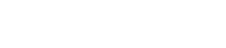 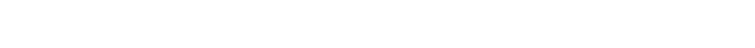 UNREVISED HANSARDMINI PLENARY - NATIONAL ASSEMBLYTUESDAY, 17 MAY 2022VOTE NO 35 – SCIENCE AND INNOVATIONPage: 72universities to ensure that all initiatives result to valuableskills development for the youth and women. And this is whythe incident that would have happened in StellenboschUniversity does not auger well for the project of building acohesive society in general to pursue lawless production thatassist us in our economy.House Chairperson, the Council for Scientific and IndustrialResearch plays an important role in the innovation ecosystemthrough fostering of industrial and scientific development andthe national interest through multidisciplinary research andtechnological innovation, to improve the ability of the statefor efficiently deliver basic services in fields such health,education, social security, energy and shelter to all SouthAfricans.Recently the CSIR, Council for Scientific and IndustrialResearch launched software which addresses of learners to beable to read, due to visual empairment ... [ Inaudible.] ...low literacy and other special educational needs. The softwarebreaks down these various by adding audio to publications andsynchronising it with a text in any of the 11 South Africanofficial languages.UNREVISED HANSARDMINI PLENARY - NATIONAL ASSEMBLYTUESDAY, 17 MAY 2022VOTE NO 35 – SCIENCE AND INNOVATIONPage: 73The CSIR has developed a zero liquid gestures technology tominimise ecological footprints of acid mine drainage. Revenuegenerated from the resale recovered minerals in the processwill offset the running cost of the system making it self-sustainable.Increasing in research and development finance is animperative to support industrialisation efforts and ourscientists and innovators have demonstrated that they canrespond to our national developmental needs.It is important to also state that the development ofIntellectual Property, IP and knowledge production requirespeer review, as part of the route to market and ensuring thatideas are commercially viable. And so, what hon member ...[Inaudible.] ... talk shows by the Minister and attending toall those without having outputs, is incorrect because theproduction of knowledge for commercial output, requires peerreview. And indeed will have that happening, the process ofattaining economic growth as part of the off spins. The ANCsupports the budget vote, to ensure we support our country’spotential innovation and use it to develop and grow oureconomy. Thank you very much House Chair.UNREVISED HANSARDMINI PLENARY - NATIONAL ASSEMBLYTUESDAY, 17 MAY 2022VOTE NO 35 – SCIENCE AND INNOVATIONPage: 74The MINISTER OF HIGHER EDUCATION, SCIENCE AND INNOVATION: HonHouse Chair, hon Tina Joemat, let start by thanking all thosewho supported this budget vote and thank the hon ChairpersonMkhatshwa for the points that she actually raised.And also as our Deputy Minister said, we did issue a statementearlier today condemning this incident at StellenboschUniversity. And I have indicated in the statement I amawaiting a fuller report from the university once they’vetaken all the actions that they have outlined.I also wish to point out that the point raised by honMkhatshwa about the need to play an important role in placingScience, Technology and Innovation, STI, initiatives to tackleCOVID-19; it’s an important point.I also just need to emphasize that, indeed, we did a lot, eventhe World Health Organization, WHO, acknowledged that wecreatively used science in our daily management of COVID-19 ina very creative way. We pursued a multidisciplinary approach,we set up very early in the epidemiology and its evolution ofthe epidemic genetic surveillance, we set up a scientific dataobservatory and attitude surveys that were led by the HumanUNREVISED HANSARDMINI PLENARY - NATIONAL ASSEMBLYTUESDAY, 17 MAY 2022VOTE NO 35 – SCIENCE AND INNOVATIONPage: 75Sciences Research Council, HSRC, and the National Institutefor the Humanities and Social Sciences, NIHSS, just to mentionsome of the things.To hon Machesi, what I would like to say, by the way, it’s notcorrect to say that the community of Carnarvon and surroundingareas where the Square Kilometre Array, SKA, is, are notbenefiting, it’s just not true, at all. The very fact that wechose that side for SKA location was in itself an interventionto change that place that it shall never be the same. We havemany other initiatives, for instance. We have established anartisanal technical training centre there, we have trained 50Small, Medium and Micro Enterprises, SMMEs, inentrepreneurship other related skills, we have actually spentabout R170 million on local suppliers and 90% of staffemployed there is actually local. But it’s not only that, weare also using our technology stations, grassroots innovation,to support innovation both in urban and in other rural areasin our country.Sometimes I feel, with due respect, to respond to the EFF isnot really worth it because it looks like hon Tambo, since hewas made a spokesperson, he’s thinking about everything elseUNREVISED HANSARDMINI PLENARY - NATIONAL ASSEMBLYTUESDAY, 17 MAY 2022VOTE NO 35 – SCIENCE AND INNOVATIONPage: 76other than what the EFF has deployed him for in Parliament. Heseems not to even understand what we are doing. Just go andreread or just listen on YouTube on my budget vote so that yousee how much work that we are doing.IsiZulu:Mama oyilungu elihloniphekile le IFP ngiyavumelana nawengendaba yokuthi siqinise ukuthi abasifazane bangene kulemikhakha yezobuchwepheshe ...English:... that’s why we have Women in Science Award. And thanks tothe IFP for supporting us.Hon Boshoff, yes, we agree with you. As other members havesaid, our budget is not enough. We can do with much moremoney. But we are not sitting on our [Inaudible.] What we aredoing, for instance, through the decadal plan and theestablishment of the Inter-Ministerial Committee on Science,Technology and Innovation, we are pulling investment into STIfrom across government so that we are better able tocoordinate and maximise the impact of those funds. We are alsoin the process of establishing the sovereign innovation fund.UNREVISED HANSARDMINI PLENARY - NATIONAL ASSEMBLYTUESDAY, 17 MAY 2022VOTE NO 35 – SCIENCE AND INNOVATIONPage: 77Thanks also to uMama [Ms] Sibiya about emphasizing what we aredoing on postgraduate studies and research on the greeneconomy.Hon King, I don’t know, maybe you will have to explain at someother stage. I heard you saying that the unintendedconsequences of the urinator at Stellenbosch, was thatunintended, what the urinator said? Maybe you will explain tous because I actually just found that a bit of a shockingstatement on your part.Hon Yabo, thanks for your comments as well. We are actuallynot trying; we are coordinating. STI spent a mainstreamingscience, technology and innovation through our decadal plan.And we do want to say that with this budget vote, we are infor a very exciting financial to achieve the goals of makingscience to serve our people better.As hon, our late President, Mandela said, it always seemsimpossible until it is done. Thank you very much, hon Chair.Business concluded.UNREVISED HANSARDMINI PLENARY - NATIONAL ASSEMBLYTUESDAY, 17 MAY 2022VOTE NO 35 – SCIENCE AND INNOVATIONPage: 78House adjourned at 15:42.